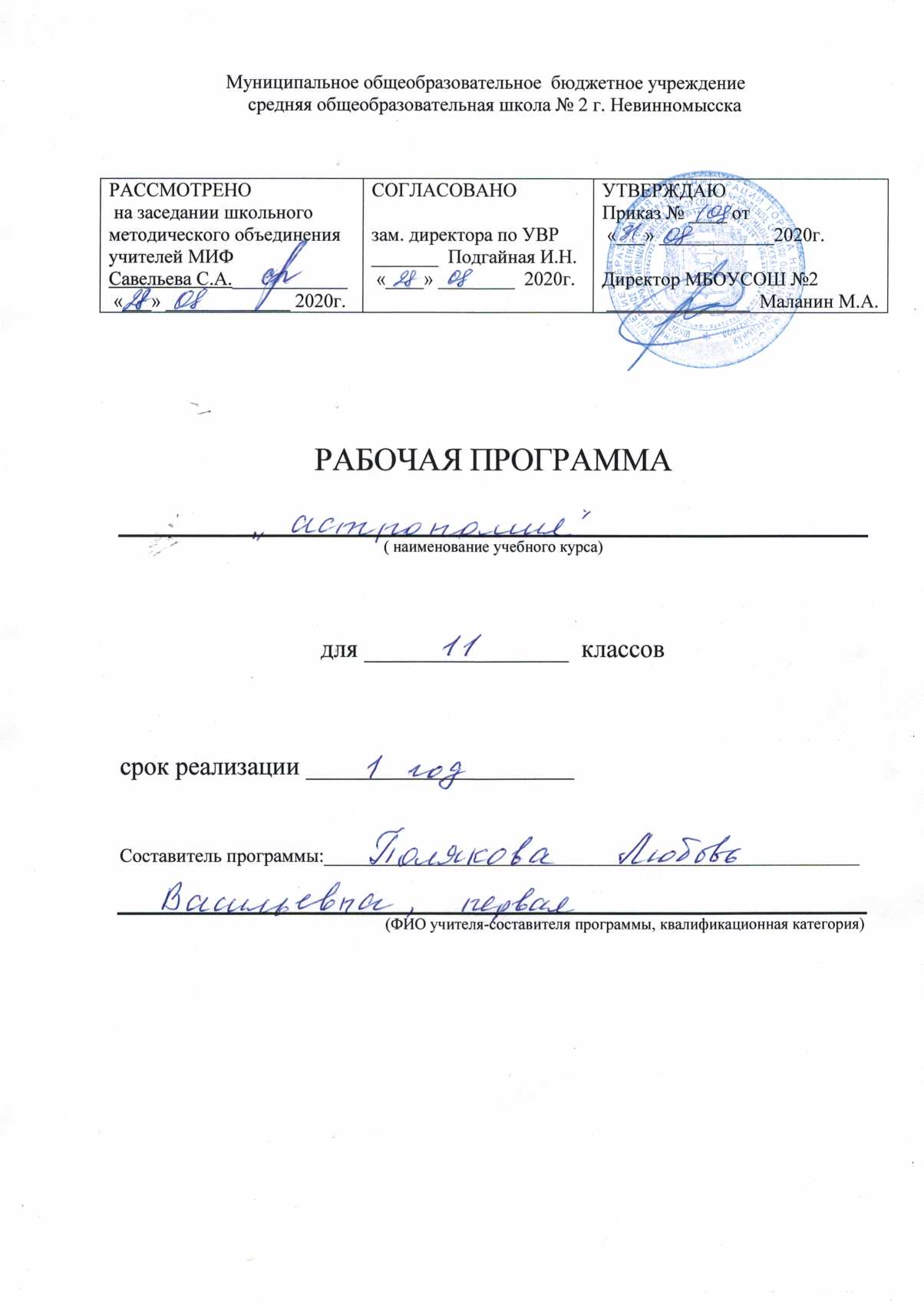 Содержание1. Пояснительная записка.                                                                                                                                                                                                                 2.Требования к уровню подготовки учащихся 11 класса.3. Планируемые результаты.4. Содержание курса.5. Тематическое планирование.6.Календарно- тематическое планирование.                                Рабочая программа по астрономии для 11 класса (базовый уровень).Пояснительная запискаДанная рабочая программа составлена на основе программы «Астрономия 10-11» для общеобразовательных школ рекомендованной Министерством Образования и Науки РФ (автор В.М.Чаругин, Просвещение, 2017)Рабочая программа ориентирована на использование базоаого УМК В.М.Чаругина «Астрономия 10-11 классы», 2018г.На основании требований Государственного образовательного стандарта 2010 г. в содержании рабочей программы по астрономии предполагается реализовать актуальные в настоящее время компетентностный, личностно-ориентированный, деятельностный подходы, которые определяют задачи обучения: - Приобретение знаний и умений для использования в практической деятельности и повседневной жизни; - Овладение способами познавательной, информационно-коммуникативной и рефлексивной деятельностей; - Освоение познавательной, информационной, коммуникативной, рефлексивной компетенций.Компетентностный подход определяет следующие особенности предъявления содержания образования: оно представлено в виде девяти тематических блоков, обеспечивающих формирование компетенций. Таким образом, календарно-тематическое планирование обеспечивает взаимосвязанное развитие и совершенствование ключевых, общепредметных и предметных компетенций.Личностная ориентация образовательного процесса выявляет приоритет воспитательных и развивающих целей обучения. Способность учащихся понимать причины и логику развития физических процессов открывает возможность для осмысленного восприятия всего разнообразия мировоззренческих, социокультурных систем, существующих в современном мире. Система учебных занятий призвана способствовать развитию личностной самоидентификации, гуманитарной культуры школьников, их приобщению к современной физической науке и технике, усилению мотивации к социальному познанию и творчеству, воспитанию личностно и общественно востребованных качеств, в том числе гражданственности, толерантности. Деятельностный подход отражает стратегию современной образовательной политики: необходимость воспитания человека и гражданина, интегрированного в современное ему общество, нацеленного на совершенствование этого общества. Система уроков сориентирована не столько на передачу «готовых знаний», сколько на формирование активной личности, мотивированной к самообразованию, обладающей достаточными навыками и психологическими установками к самостоятельному поиску, отбору, анализу и использованию информации. Это поможет выпускнику адаптироваться в мире, где объем информации растет в геометрической прогрессии, где социальная и профессиональная успешность напрямую зависят от позитивного отношения к новациям, самостоятельности мышления и инициативности, от готовности проявлять творческий подход к делу, искать нестандартные способы решения проблем, от готовности к конструктивному взаимодействию с людьми.В соответствии с этим реализуется модифицированная программа «Астрономия 11 класс»,  В.М.Чаругина, в объеме 36 часов.Основой целеполагания является обновление требований к уровню подготовки выпускников, отражающее важнейшую особенность педагогической концепции государственного стандарта— переход от суммы «предметных результатов» (то есть образовательных результатов, достигаемых в рамках отдельных учебных предметов) к межпредметным и интегративным результатам. Такие результаты представляют собой обобщенные способы деятельности, которые отражают специфику не отдельных предметов, а ступеней общего образования. В государственном стандарте они зафиксированы как общие учебные умения, навыки и способы человеческой деятельности, что предполагает повышенное внимание  к развитию межпредметных связей курса.Дидактическая модель обучения и педагогические средства отражают модернизацию основ учебного процесса, их переориентацию на достижение конкретных  результатов в виде сформированных умений и навыков учащихся, обобщенных способов  деятельности. Особое внимание уделяется познавательной активности учащихся, их мотивированности к самостоятельной учебной работе. Это предполагает все более широкое использование нетрадиционных форм уроков, в том числе методики деловых игр, проблемных дискуссий, поэтапного формирования умения решать задачи.На ступени полной, средней школы задачи учебных занятий определены как закрепление умений разделять процессы на этапы, звенья, выделять характерные причинно-следственные связи, определять структуру объекта познания, значимые функциональные связи и отношения между частями целого, сравнивать, сопоставлять, классифицировать, ранжировать объекты по одному или нескольким предложенным основаниям, критериям. Принципиальное значение в рамках курса приобретает умение различать факты, мнения, доказательства, гипотезы, аксиомы. Система заданий призвана обеспечить тесную взаимосвязь различных способов и форм учебной деятельности: использование различных алгоритмов усвоения знаний и умений при сохранении единой содержательной основы курса, внедрение групповых методов работы, творческих заданий, в том числе методики исследовательских проектов. Спецификой учебной проектно-исследовательской деятельности является ее направленность на развитие личности, и на получение объективно нового исследовательского результата. Цель учебно-исследовательской деятельности — приобретение учащимися познавательно-исследовательской компетентности, проявляющейся в овладении универсальными способами освоения действительности, в развитии способности к исследовательскому мышлению, в активизации личностной позиции учащегося в образовательном процессе.Модульный принцип позволяет не только укрупнить смысловые блоки содержания, но и преодолеть традиционную логику изучения материала — от единичного к общему и всеобщему, от фактов к процессам и закономерностям. В условиях модульного подхода возможна совершенно иная схема изучения физических процессов «всеобщее — общее— единичное».Акцентированное внимание к продуктивным формам учебной деятельности предполагает актуализацию информационной компетентности учащихся: формирование простейших навыков работы с источниками, (картографическими и хронологическими) материалами. В требованиях к выпускникам старшей школы ключевое значение придается комплексным умениям по поиску и анализу информации, представленной в разных знаковых системах (текст, таблица, схема, аудиовизуальный ряд), использованию методов электронной обработки при поиске и систематизации информации. Специфика целей и содержания изучения астрономии на базовом уровне существенно повышает требования к рефлексивной деятельности учащихся: к объективному оцениванию своих учебных достижений, поведения, черт своей личности, способности и готовности учитывать мнения других людей при определении собственной позиции и самооценке, понимать ценность образования как средства развития культуры личности.Для информационно-компьютерной поддержки учебного процесса предполагается использование программно-педагогических средств, реализуемых с помощью компьютера (на базе кабинета медиапрограмм с интерактивной доской).Требования к уровню подготовки учащихся 11 классадолжны знать:Имена выдающихся астрономов, специфику астрономических наблюдений, основные элементы небесной сферы, теорему о высоте Полюса мира, принципы определения горизонтальных и экваториальных координат светил, связь смены сезонов года с годовым движением Земли вокруг Солнца, принципы разделения поверхности Земли на климатические пояса, особенности различных способов счета времени, принципы, лежащие в основе составления календарей, понятие астрономической единицы, гелиоцентрическую картину строения Солнечной системы. конфигурации внутренних и внешних планет, законы движения планет, принципы, лежащие в основе выбора траекторий космических станций к телам Солнечной систем, причины возникновения приливных сил и их влияние на движение тел Солнечной системы, различные свойства тел Солнечной системы.Понятия: звёздной величины, параллакса, светимости, главной последовательности, солнечной постоянной, конвекции, конвективной зоны, фотосферы, гранул, хромосферы, солнечной короны, протуберанца, солнечных вспышек, солнечных пятен, солнечного ветра, Млечного пути, Галактики, звёздного скопления, рассеянных и шаровых скоплений, тангенциальной и лучевой скоростей, межзвёздной среды, разреженного газа, межзвёздной пыли, газопылевого слоя, светлых и темных туманностей, космических лучей, гравитационной конденсации, протопланетных дисков галактик, эллиптических, спиральных и неправильных галактик, скоплений галактик, взаимодействующих галактик, галактик с активными ядрами, радиогалактик, квазаров, реликтового излучения. Гипотезу о существовании жизни во Вселенной, характер движения звёзд в диске и сферической составляющей Галактики, общие представления о размере и структуре Галактики, направление на центр Галактики, возможность использования спектрального анализа для изучения небесных объектов, физический смысл закона Вина и принципа Доплера, принцип работы, назначение и возможности телескопов, связь физических характеристик звёзд между собой: температуры, светимости, звёздной величины, цвета, массы, плотности, размера, связь земных явлений с активностью Солнца, методы определения расстояний (методы геометрического и спектрального параллакса), особенности физического состояния вещества внутри звёзд, источники энергии звёзд, наблюдательные особенности белых карликов, нейтронных звёзд, переменных звёзд, новых и сверхновых звёзд, особенности эволюции звёзд различной массы, метод определения расстояний по красному смещению, закон Хаббла, сущность однородных изотропных моделей Вселенной, о возможностях наблюдения далёких галактик в эпоху их "молодости".должны уметь:Находить на небе ярчайшие звезды, работать со звёздной картой (определять координаты звёзд, положение Солнца в любой день года, видимую область небесной сферы для данной широты в заданное время года и суток), решать задачи на определение: высоты и зенитного расстояния светила в моменты кульминации, географической широты точек земной поверхности по астрономическим наблюдениям, лунных фаз, периодов возможного наступления затмений, синодического и сидерического периодов планет, расстояний до небесных тел и их параллаксов, конфигураций планет, на использование формул: законов Кеплера, закона всемирного тяготения, 1-й и 2-й космических скоростей, пользоваться астрономическим календарём для получения сведений о движении и возможностях наблюдения тел Солнечной системы, находить тела Солнечной системы на небе во время наблюдений.Решать задачи на использование принципа Доплера и закона Вина, на определение массы небесных тел по скоростям орбитального движения, на определение расстояний до звёзд, на связь между светимостью, радиусом и температурой звезды, на определение расстояний до галактик. Оценивать разрешающую способность (дифракционную) телескопов, пользоваться шкалой звёздных величин, диаграммой "температура-светимость", связывать тангенциальную и лучевую скорости небесного тела с его пространственной скоростью, грубо оценивать массу Галактики по скорости кругового движения звёзд, различать на фотографиях различные типы звёздных скоплений и межзвёздных туманностей, определять расстояние до галактик по красному смещению, объяснять смысл понятий "расширяющаяся Вселенная" и "реликтовое излучение".Планируемые результаты освоения учебного предмета по итогам обучения в 11 классе•	Получить представления о структуре и масштабах Вселенной и месте человека в ней. Узнать о средствах, которые используют астрономы, чтобы заглянуть в самые удалённые уголки Вселенной и увидеть небесные тела не только в недоступных с Земли диапазонах длин волн электромагнитного излучения, но и узнать о новых каналах получения информации о небесных телах с помощью нейтринных и гравитационноволновых телескопов.•	Узнать о наблюдаемом сложном движении планет, Луны и Солнца, их интерпретации. Какую роль играли наблюдения затмений Луны и Солнца в жизни общества и история их научного объяснения. Как на основе астрономических явлений люди научились измерять время и вести календарь.•	Узнать, как благодаря развитию астрономии люди пришли от представления геоцентрической системы мира к революционным представлениям гелиоцентрической системы мира. Как на основе последней были открыты законы, управляющие движением планет и, в конце концов, закон Всемирного тяготения.•	На примере использования закона всемирного тяготения, получить представления о космических скоростях, на основе которых рассчитываются траектории полётов космических аппаратов к планетам. Узнать, как проявляет себя всемирное тяготение на явлениях в системе Земля-Луна и эволюцию этой системы в будущем.•	Узнать о современном представлении, о строении Солнечной системы, о строении Земли как планета и природе парникового эффекта, о свойствах планет земной группы и планет гигантов, и об исследованиях астероидов, комет, метеороидов, и нового класса небесных тел карликовых планет.•	Получить представление о методах астрофизических исследованиях и законах физики, которые используются для изучения физически свойств небесных тел.•	Узнать природу Солнца и его активности, как солнечная активность влияет на климат и биосферу Земли, как на основе законов физики можно рассчитать внутреннее строение Солнца и как наблюдения за потоки нейтрино от Солнца удалось заглянуть в центр Солнце и узнать о термоядерном источнике энергии.•	Узнать, как определяют основные характеристики звёзд и их взаимосвязь между собой, о внутреннем строении звёзд и источниках их энергии; о необычности свойств звёзд белых карликов, нейтронных звёзд и чёрных дыр. Узнать, как рождаются, живут и умирают звёзды.•	Узнать, как по наблюдениям пульсирующих звёзд цефеид определять расстояния до других галактик, как астрономы по наблюдениям двойных и кратных звёзд определяют их массы.•	Получить представления о взрывах новых и сверхновых звёзд и как в звёздах образуются тяжёлые химические элементы.•	Узнать, как устроена наша Галактика – Млечный Путь, как распределены в ней рассеянные и шаровые звёздные скопления, и облака межзвёздного газа и пыли. Как с помощью наблюдений в инфракрасных лучах удалось проникнуть через толщу межзвёздного газа и пыли проникнуть в центр Галактики, увидеть движение звёзд в нём вокруг сверхмассивной чёрной дыры.•	Получить представление о различных типах галактик, узнать о проявлениях активности галактик и квазаров, и распределении галактик в пространстве и формировании скоплений и ячеистой структуры их распределения.•	Узнать о строении и эволюции уникального объекта Вселенной в целом. Проследить за развитием представлений о конечности и бесконечности Вселенной, о фундаментальных парадоксах, связанных с ними.•	Понять, как из наблюдаемого красного смещения в спектрах далёких галактик пришли к выводу о нестационарности, расширении Вселенной, и, что в прошлом она была не только плотной, но и горячей и, что наблюдаемое реликтовое излучение подтверждает этот важный вывод современной космологии.•	Узнать, как открыли ускоренное расширение Вселенной и его связью с темной энергией и всемирной силой отталкивания, противостоящей всемирной силе тяготения.•	Узнать об открытии экзопланет – планет около других звёзд и современном состоянии проблемы поиска и связи с внеземными цивилизациями.•	Научиться проводить простейшие астрономические наблюдения, ориентироваться среди ярких звёзд и созвездий, измерять высоты звёзд и Солнца, определять астрономическими методами время, широту и долготу места наблюдений, измерять диаметр Солнца и измерять солнечную активность и её зависимость от времени.Содержание курсаВведение в астрономиюСтроение и масштабы Вселенной, и современные наблюденияКакие тела заполняют Вселенную. Каковы их характерные размеры и расстояния между ними. Какие физические условия встречаются в них. Вселенная расширяется.Где и как работают самые крупные оптические телескопы. Как астрономы исследуют гамма излучение Вселенной. Что увидели  гравитационно волновые и нейтринные телескопы.АстрометрияЗвёздное небо и видимое движение небесных светилКакие звёзды входят в созвездия Ориона и Лебедя. Солнце движется по эклиптике.   Планеты совершают    петлеобразное движение.Небесные координатыЧто такое небесный экватор и небесный меридиан. Как строят экваториальную систему небесных координат. Как строят горизонтальную систему небесных координат.Видимое движение планет и СолнцаПетлеобразное движение планет, попятное и прямое движение планет. Эклиптика, зодиакальные созвездия.     Неравномерное   движение   Солнца по эклиптике.Движение Луны и затменияФазы Луны и синодический месяц, условия наступления солнечного и лунные затмения.Почему происходят солнечные затмения. Сарос и предсказания затменийВремя и календарьЗвёздное и солнечное время, звёздный и тропический год.Устройство лунного и солнечного календаря, проблемы их согласования Юлианский и григорианский календари.Небесная механикаГелиоцентрическая система мираПредставляли о строении Солнечной системы в античные времена и в средневековье. Гелиоцентрическая система мира, доказательство вращение Земли вокруг Солнца. Параллакс звезд и определение расстояние до них, парсек.Законы Кеплера движения планетОткрытие И.Кеплером законов движения планет. Открытие закона Всемирного тяготения и обобщённые законы Кеплера. Определение масс небесных тел.Космические скоростиРасчёты первой и второй космической скорости и их физически смысл. Полёт Ю.А. Гагарина вокруг Земли по круговой орбите.Межпланетные перелётыПонятие оптимальной траектории полёта к планете. Время полёта к планете и даты стартов.Луна и её влияние на ЗемлюЛунный рельеф и его природа, Приливное взаимодействие между Луной и Землёй. Удаление Луны от Земли и замедление вращения Земли. Прецессия земной оси и предварение равноденствий.Строение солнечной системыСовременные представления о Солнечной     системе.Состав Солнечной системы. Планеты земной группы и планеты гиганты их принципиальные отличия. Облако комет Оорта и пояс Койпера. Размеры тел солнечной системы.Планета ЗемляФорма и размеры Земли. Внутреннее строение Земли. Роль парникового эффекта в формировании климата ЗемлиПланеты земной группыИсследования Меркурия, Венеры и Марса, их схожесть с Землёй. Как парниковый эффект греет поверхность Земли и перегревает атмосферу Венеры. Есть ли жизнь на Марсе. Эволюция орбит спутников Марса Фобоса  и Деймоса.Планеты гигантыФизические свойства Юпитера, Сатурна, Урана и Нептуна. Вулканической деятельности на спутнике Юпитера Ио. Природа колец вокруг планет гигантов.Планеты карлики и их свойства.Малые тела Солнечной системыПрирода и движение астероидов. Специфика движения групп астероидов Троянцев и Греков. Природа и движение комет. Пояс Койпера и Облако комет Оорта. Природа метеоров и метеоритов.Метеоры и метеоритыПрирода «падающих звёзд», метеорные потоки и их радианты. Связь между метеорными потоками и кометами. Природа каменных и железных метеоритов. Природа метеоритных кратеров.Практическая астрофизика и физика СолнцаМетоды астрофизических исследованийУстройство и характеристики телескопов рефракторов и рефлекторов. Устройство радиотелескопов, радиоинтерферометры.СолнцеОсновные характеристики Солнца. Определение массы, температуры и химического состава Солнца. Строение солнечной атмосферы. Солнечная активность и  её влияние на Землю и   биосферу.Внутреннее строение СолнцаТеоретический расчёт температуры в центре Солнца. Ядерный источник энергии и термоядерные реакции синтеза гелия из водорода,  перенос  энергии из центра Солнца наружу, конвективная зона. Нейтринный телескоп и наблюдения потока нейтрино от Солнца.ЗвёздыОсновные характеристики звёздОпределение основные характеристик звёзд массы, светимости, температуры и   химического   состава.   Спектральная   классификация   звезд   и   еёфизические основы. Диаграмма спектральный класс– светимость звёзд, связь между массой и  светимостью  звездВнутреннее строение звёздСтроение звёзды главной последовательности.Строение звёзд красных гигантов и   сверхгигантов.Белые карлики, нейтронные звёзды, пульсары и  чёрные дырыСтроение звёзд белых карликов и предел на их массу – предел Чандрасекара. Пульсары и нейтронные звёзды. Природа чёрных дыр и  их  параметры.Двойные, кратные и переменные звёздыНаблюдения двойных и кратных звёзд, Затменно-переменные звёзды. Определение масс двойных звёзд. Пульсирующие переменные звёзды, кривые изменения блеска цефеид. Зависимость между светимостью и периодом пульсаций у цефеид. Цефеиды – маяки во Вселенной , по которым определят расстояния до далёких скоплений и галактик.Новые и сверхновые звёздыХарактеристики вспышек новых звёзд. Связь новых звёзд с тесными двойными системами, содержащих звезду белый карлик. Перетекание вещества и ядерный взрыв на поверхности белого карлика. Как взрываются сверхновые звёзды. Характеристики вспышек сверхновых звёзд. Гравитационный коллапс белого карлика с массой Чандрасекара в составе тесной двойной звезды – вспышка сверхновой первого типа.  Взрыв массивной звезды в конце своей эволюции – взрыв сверхновой второго типа. Наблюдение остатков взрывов сверхновых звёзд.Эволюция звёзд: рождение жизнь и смерть звёздРасчёт продолжительности жизни звёзд разной массы на главной последовательности. Переход в красные гиганты и сверхгиганты после исчерпания водорода. Спокойная эволюция маломассивных звёзд, и гравитационный коллапс и взрыв с образованием нейтронной звезды или чёрной дыры массивной звезды. Определение возраста звёздных скоплений и отдельных звёзд и проверка теории эволюции звёзд.Млечный путьГаз и пыль в ГалактикеКак образуются отражательные туманности почему светятся диффузные туманностиКак концентрируются газовые и пылевые туманности в ГалактикеРассеянные и шаровые звёздные скопленияНаблюдаемые свойства рассеянных звёздных скоплений. Наблюдаемые свойства шаровых звёздных скоплений. Распределение и характер движения скоплений в Галактике. Распределение звёзд, скоплений, газа и пыли в Галактике.Сверхмассивная чёрная дыра в центре Галактики и космические лучи.Инфракрасные наблюдения движения звёзд в центре Галактики и обнаружение    в     нём    сверхмассивной    черной    дыры.    Расчётпараметров сверхмассивной чёрной дыры.  Наблюдения космических лучей и их связь со взрывами сверхновых звёзд. ГалактикиКак классифицировали галактики по форме и камертонная диаграмма Хаббла. Свойства спиральных, эллиптических и неправильных галактик. Красное смещение в спектрах галактик и определение расстояния до них. Закон ХабблаВращение галактик и тёмная материя в них.Активные галактики и квазарыПрирода	активности	галактик,	радиогалактики	и взаимодействующие галактики. Необычные свойства квазаров, их связь с ядрами галактик и активностью чёрных дыр в   них.Скопления галактикНаблюдаемые свойства скоплений галактик, рентгеновское излучение, температура и масса межгалактического газа, необходимость существования тёмной материи в скоплениях галактик. Оценка массы тёмной материи в скоплениях. Ячеистая структура распределения галактики скоплений галактик.Строение и эволюция ВселеннойКонечность и бесконечность Вселенной – парадоксы классической космологии.Закон Всемирного тяготения и представления о конечности и бесконечности Вселенной. Фотометрический парадокс и противоречия классических представлений о строении Вселенной и наблюдениями. Необходимость привлечения общей теории относительности для построения модели Вселенной. Связь между геометрическими свойствами пространства Вселенной с распределением и движением материи в ней.Расширяющаяся ВселеннаяСвязь средней плотность материи с законом расширения и геометрическими свойствами Вселенной. Евклидова и Неевклидова геометрия Вселенной. Определение радиуса и возраста Вселенной.Модель «горячей Вселенной» и реликтовое излученияОбразование химических элементов во Вселенной. Обилие гелия во Вселенной и необходимость образования его на ранних этапах эволюции Вселенной. Необходимость не только высокой плотности вещества, но и его высокой температуры на ранних этапах эволюции Вселенной. Реликтовое излучение – излучение которое осталось во Вселенной от горячего и сверх плотного состояния материи на ранних этапах жизни Вселенной. Наблюдаемые свойства реликтового излучения. Почему необходимо привлечение общей теории относительности для построения модели Вселенной.Современные проблемы астрономииУскоренное расширение Вселенной и тёмная энергия.Наблюдения сверхновых звёзд I типа в далёких галактиках и открытие ускоренного расширения Вселенной. Открытие силы Всемирного отталкивания. Тёмная энергия увеличивает массу Вселенной по мере её расширения.  Природа силы Всемирного отталкивания.Обнаружение планет возле других звёзд.Наблюдения за движением звёзд и определения масс невидимых спутников звёзд, возмущающих их прямолинейное движение. Методы обнаружения экзопланет. Оценка условий на поверхностях экзопланет. Поиск экзопланет с комфортными условиями для жизни на нихПоиски жизни и разума во ВселеннойРазвитие представлений о возникновении и существовании жизни во Вселенной. Современные оценки количества высокоразвитых цивилизаций в Галактике. Попытки обнаружения и посылки сигналов внеземным цивилизациям.Тематическое планированиеПоурочное планирование рассчитано на 1 ч астрономии в неделю и построено следующим образом: тема урока - основной, изучаемый в классе материал. Введение в астрономию (1 ч)Целью изучения данной темы – познакомить учащихся с основными астрономическими объектами, заполняющими Вселенную: планеты, Солнце, звёзды, звёздные скопления, галактики, скопления галактик; физическими процессами, протекающими в них и в окружающем их пространстве. Они знакомятся с характерными масштабами , характеризующими свойства этих небесных тел. Также приводятся сведения о современных оптических, инфракрасных, радио, рентгеновских телескопах и обсерваториях. Фактически, учащиеся знакомятся с теми небесными телами и объектами, которые они в дальнейшем  будут подробно  изучать на уроках астрономии.Астрометрия (5 ч)Целью изучения данной темы – формирование у учащихся о виде звёздного неба, разбиении его на созвездия, интересных объектах в созвездиях и мифологии созвездий, развитие астрономии в  античные  времена. Проследить, как переход от ориентации по созвездиям к использованию небесных координат позволил в количественном отношении изучать  видимые движения тел. Также целью является изучение видимого движения Солнца, Луны и планет и на основе этого получить представления о том как астрономы научились предсказывать затмения; получить представления об одной из основных задач астрономии с древнейших времен измерении времени и ведении календаря.Небесная механика (3 часа)Цель изучения темы – развитее представлений о строении Солнечной системы: геоцентрическая и гелиоцентрические системы мира; законы Кеплера движения планет и их обобщение Ньютоном; космические скорости и межпланетные перелёты.Строение Солнечной  системы (8 часов)Цель изучения темы – получить представление о строение Солнечной системы, изучить физическую природу Земли и Луны, явления приливов и прецессии; понять физические особенности строения планет земной группы, планет гигантов и планет карликов; узнать об особенностях природы и движения астероидов, получить общие представления о кометах, метеорах и метеоритах; получить представление о развитие взглядов и современных представлениях о происхождении Солнечной системы.Контрольная работа №1 по теме «Строение и состав Солнечной системы»Астрофизика и звёздная астрономия  (7 часов)Цель изучения темы – получить представления о разных типах оптических телескопах, радиотелескопах и методах наблюдений на них; о методах и результатах наблюдений Солнца, его основных характеристиках; о проявлениях солнечной активности и связанными с ней процессов на Земле и биосфере; о том, как астрономы узнали о внутреннем строении Солнца, и,  как наблюдения солнечных нейтрино, подтвердило наши представления о процессах внутри Солнца; получить представления: об основных характеристиках звёзд, их взаимосвязи, внутреннем строении звёзд различных типов, понять природу белых карликов, нейтронных звёзд и чёрных дыр, как двойные звёзды помогают определить массы звёзд, а пульсирующие   звёзды   помогают   определять   расстояния   во  Вселенной;получить  представления  о	новых  и  сверхновых  звёздах,  и,  как  живут  и умирают звёзды.Млечный Путь – наша Галактика (3 часа)Целью изучение темы - получить представление нашей Галактике  –  Млечный Путь, об объектах её составляющих, о распределение газа и пыли в ней,  рассеянных  и  шаровых  скоплениях,  об  её  спиральной  структуре;  обисследовании ее центральных областей, скрытых от нас сильным поглощением газом и пылью, а также о сверхмассивной чёрной дыре, расположенной в самом центре Галактики.Галактики (3 часа)Цель изучения темы – получить представление о различных типах галактик, об определении расстояниях до них по наблюдениям красного смещения линий в их спектрах и законе Хаббла; о вращении галактик и скрытой тёмной массы в них; получить представления об активных галактиках и квазарах и физических процессах, протекающих в них, о распределении галактик и их скоплений во Вселенной, о горячем межгалактическом газе, заполняющим скопления галактик.Строение и эволюция Вселенной (2 часа)Целью изучения темы – получить представление об уникальном объекте Вселенной в целом, как решается вопрос о конечности или бесконечности Вселенной, о парадоксах, связанных с этими представлениями о теоретических представлениях общей теории относительности, лежащих в основе построения космологических моделей Вселенной; какие наблюдения привели к расширяющейся модели Вселенной, о радиусе и возрасте Вселенной,   о высокой  температуре  вещества  в начальные  периоды жизни Вселенной и природе реликтового излучения; о современных наблюдениях ускоренного расширения Вселенной.Современные проблемы астрономии (3 часа)Целью изучения данной темы – показать современные направления изучения Вселенной, об определении расстояний до галактик с помощью наблюдений сверхновых звёзд и открытия ускоренного расширения Вселенной , роли тёмной энергии и силы Всемирного отталкивания; получить представления об экзопланетах и поиска экзопланет благоприятных для жизни;  о  возможном числе высокоразвитых цивилизаций в нашей Галактике и о методах поисках жизни и внеземных цивилизаций и проблем, связанных со связью с ними.Контрольная работа№2 по теме «Звезды и их основные характеристики. Галактики»Календарно-тематическое планированиеТ1 ч в неделю. Всего за 1 год обучения 35 ч,Контрольная работа по астрономии №1.Введение в астрономию.Вариант 1.1раздел -1 балл.Что изучает астрономия.Какие важнейшие типы небесных тел вам известны.Какие вы знаете типы телескопов.Что такое небесная сфера.Нарисуйте небесную сферу и покажите на ней ось мира, истинный горизонт, точки севера и юга.Какие наблюдения убеждают нас в суточном вращении небесной сферы.Что такое верхняя кульминация светила.Дайте определение восходящим и заходящим светилам.Назовите экваториальные координаты.Что такое эклиптика.Чем замечательны дни равноденствий и солнцестояний.Как приближённо определить географическую широту места из наблюдений Полярной звезды.Назовите системы счёта времени.Что такое солнечный календарь.По какому времени и календарю мы живём.В каком месте Земли в течение года можно увидеть все звёзды обоих полушарий.Где на земном шаре круглый год день равен ночи. Почему.                                                                2 раздел -5 баллов.Определите широту места, для которого верхняя кульминация звезды Арктур (а Волопаса) наблюдается на высоте 530 48 \Определите по звёздной карте экваториальные координаты звезды Ригель ( β Ориона).Экваториальные координаты Солнца 22 декабря а= 18 ч, δ=-23 0 27\ В каком созвездии находится в этот день Солнце?16 октября координаты Солнца а= 1Зч 24 мин, δ= -8 0 50 \ . Какая яркая звезда находится недалеко в этот день от Солнца?Каково склонение звезды, проходящей в верхней кульминации через зенит города Архангельска (φ= 64 0 32').21 июня в Краснодаре (n1=2) часы показывают 9ч 25 мин. Какое среднее, поясное и летнее время в этот момент во Владивостоке (п2=9,λ2= 8 ч 47 мин).Вариант 2.1 раздел -1 балл.В чём специфика астрономии по сравнению с другими науками.Какова роль наблюдений в астрономии и с помощью каких инструментов они выполняются.Что такое созвездие.Назовите горизонтальные координаты.Что такое нижняя кульминация светила.Дайте определение незаходящим светилам.Нарисуйте небесную сферу и покажите ось мира, небесный экватор и точку весеннего равноденствия.До какого склонения нанесены звёзды на карту.Под каким углом плоскость экватора Земли наклонена к плоскости эклиптики.Кульминируют ли светила на Северном полюсе Земли.Что такое истинный полдень.Какие календари вы знаете.Вследствие чего в течение года изменяется положение восхода и захода Солнца.Есть ли различие между точкой Севера и Северным полюсом.Почему на звёздных картах не указаны положения планет.Какое время называется всемирным.Чем объясняется суточное вращение небосвода.2 раздел - 5 баллов.Каково склонение звезды, наблюдавшейся в Минске (φ= 54 0 31\) в верхней кульминации на высоте 43 °?Чему равна высота Альтаира (а Орла) в верхней кульминации для Архангельска ( φ= 64 0 32').На какой высоте кульминирует в Петербурге (φ= 60 °) звезда Регул (а Льва).Склонение светила + 30,  прямое восхождение 7ч. В каком созвездии находится светило.Начальные координаты искусственного спутника Земли: а= 10ч 20мин, δ= +15 0, конечные: а= 14ч 30 мин, δ= +300.  Через какие созвездия пролетел этот спутник?В Омске ( n1=5) 20 мая 7ч 25мин вечера. Какое в этот момент среднее, поясное и летнее время в Новосибирске (λ2= 5ч 31 мин, n2=6).Контрольная работа №2.Строение Солнечной системы,Вариант 1.раздел -1 балл.Почему на звёздных картах не указывают положения планет.Назовите внутренние планеты.Назовите конфигурации внешних планет.Что такое сидерический период.Запишите уравнения синодического движения.Что такое гелиоцентрическая система мира.За что сожгли Джордано Бруно.1 закон Кеплера.Что следует из 2 закона Кеплера.  3 закон Кеплера.11.Как можно определить расстояние до небесных тел.                                                                    12.Что такое угловой размер светила.                                                                                              2раздел - 3 балла.Чему равна большая полуось Юпитера, если звёздный период обращения этойпланеты составляет 12 лет.Через какой промежуток времени повторяются противостояния Урана, если звёздный период его обращения равен 84 года.Чему рана большая полуось Венеры, если нижние соединения повторяются через 2 года.Горизонтальный параллакс Солнца равен 8,8 ".На каком расстоянии от Землионо находитсяОпределить горизонтальный параллакс Луны, если расстояние до неё 384000кмНа каком расстоянии от Земли находится Юпитер, если его горизонтальный параллакс составляет 0,25".Во сколько раз линейный радиус Юпитера превышает Радиус Земли, если угловой радиус Юпитера 1,2", а его горизонтальный параллакс 0,25".                                                       Оценка «3»- 9-12 баллов, «4» - 13- 18 баллов, «5» - больше 21 балла.Контрольная работа № 2.Строение Солнечной системы.Вариант 2.раздел -1 балл.1. Что такое конфигурации планет.2. Назовите внешние планетыНазовите конфигурации внутренних планет.Что такое синодический период.Что такое геоцентрическая система мира.Чем знаменит Галилео Галилей7. Чем характеризуется орбита планеты.8. 2 закон Кеплера.9. Чему равна большая полуось Земли.10.Что такое параллакс.Что такое радиолокация.12.Чьи законы составляют небесную механику.раздел - 3 балла.Определите синодический период обращения Плутона, если его звёздный период составляет 248 лет.Какой будет звёздный период обращения планеты вокруг Солнца, если её нижние соединения будут повторяться через 0,8 лет.Чему равна большая полуось орбиты Нептуна, если сидерический период его равен 165 лет.Чему равна большая полуось Меркурия, если восточная элонгация повторяется через 1,5 года.Сколько времени шёл луч радиоизлучения , если расстояние до Луны 384000кмВычислите линейный размер Венеры, если её угловой размер 3,3", а горизонтальный параллакс составляет 1,4".Наибольший горизонтальный параллакс Сатурна 1,7". Каково наименьшее расстояние от Земли до Сатурна.Контрольная работа №3. Физическая природа тел Солнечной системы.Вариант 1.1 раздел - 1 балл.	Назвать основные движения Земли.Какова форма Земли?Дайте характеристику Луны по размерамЧто такое сарос7 Чему он равен75.  Дайте характеристику поверхности ЛуныНа какие группы делятся планеты Солнечной системы?Чем Венера отличается од других планет земной группы?Чем знаменит Плутон?Почему Марс красный?10. Назовите спутники Марса и их перевод. 11 Какая из планет земной группы самая маленькая?Происходила бы на Земле смена времён года, если бы ось Земли была перпендикулярна к плоскости орбиты9Большое красное пятно находится на планете …..14 Есть ли магнитное поле у планет земной группы? У каких? 15. Больше всего спутников у планеты ...Какой из спутников обладает атмосферой? Какой планете он принадлежит?Какова особенность вращения планет - гигантов вокруг своей оси.18. Почему иногда даже в крупный телескоп не видны кольца Сатурна?19 Чья орбита находится между орбитами Марса и Юпитера?20. Как движутся астероиды? 21 Что такое метеоры? 22. Что означает слово «комета»? 23. Что такое облако Оорта?24 К каким небесным телам Солнечной системы уже приближались космические аппараты?2 раздел - 5 баллов.].	Нарисуйте схему лунного затмения и дайте определение.2.	Что такое фазы Луны? Нарисуйте схему фаз.3	Перечислите планеты земной группы.  Дайте им общую характеристику,Что представляют собой кольца планет.Дайте физические характеристики астероидов (форма, масса, размеры).Каков химический состав метеоритов.Обоснуйте вывод о том, что нельзя считать Луну и планеты земной группы небесными телами, эволюция которых уже завершенаОценка: «3» - 9-20 баллов, «4» - 21-29 баллов, «5»- 30 и больше.Контрольная работа №3. Физическая природа тел Солнечной системы.Вариант 2.1раздел - 1 балл.Почему на Земле происходит смена времён года?Что такое Луна?Дайте характеристику Луны по составу лунных пород.Вспомните названия некоторых лунных кратеров, морей и гор.Чем похожи Марс и Земля.Назовите особенности атмосферы Венеры  Чем уникальна поверхность Марса?Какие нужно знать характеристики планеты, чтобы определить её среднюю плотность?Какая из планет Солнечной системы самая большая по размерам? Какая из планет- гигантов движется «лёжа на боку»?11 Чем красив Сатурн?Есть ли магнитное поле у планет - гигантов? У каких.Чем уникальна поверхность спутника Ио?Почему Юпитер сжат с полюсов сильнее всех планет?Что такое астероид?Что такое метеорит.Существует ли связь между астероидами и метеоритами?Как движутся кометы.ннарисуйте, как направлен хвост кометы при движении вокруг Солнца?Что такое радиант метеорного потока?Почему иногда происходят метеорные дожди?22. Что происходит, когда Земля проходит через хвост кометы.Что такое болиды?К каким небесным телам Солнечной системы уже приближались космические аппараты?раздел - 5 баллов.1	Нарисуйте схему Солнечного затмения и дайте определение.2.	Дайте характеристику физическим условиям на Луне3	Перечислите планеты-гиганты. Дайте им общую характеристику.4.	Зачем нужно изучать метеориты?5.	Перечислите и зарисуйте основные части кометыИз чего состоит ядро кометы.В своё время кратеры образовались на всех планетах земной группы и на Луне.  Где и почему они лучше (хуже) всего сохранились к настоящему времени?Оценка: «3» - 9-20 баллов, «4» - 21-29 баллов, «5»- 30 и больше.Контрольная работа №4. Солнце и звёзды.Вариант 1.I раздел - I балл.Как называется звезда нашей планетарной системы.Что можно наблюдать на Солнце,Каковы размеры Солнца,Что такое светимость Солнца.Каков химический состав Солнца.6. В каком физическом состоянии находится вещество на Солнце 7. Что представляет собой фотосфера.Что такое протуберанцы,9.Чем сопровождаются вспышки,Что такое солнечная активность11. Как происходит передача энергии из недр Солнца к его поверхности. 12. Что такое модель внутреннего строения Солнца,13 Какие метеорологические явления вызывает активность Солнца на Земле14. Что такое годичный параллакс.15. Сколько в 1 пк содержится св. лет16 Чем объясняется наблюдаемое различие спектров звёзд,Как связана светимость с размерами звёзд.К какому виду двойных звёзд относится δ Большой Медведицы.К какому виду двойных звёзд относится В Кастор. 20 Что такое переменные звёзды.2 раздел - 5 баллов. Определить светимость звезды, радиус которой в 400 раз больше Солнца, а температура 12000 К.2. Найти параллакс звезды, которая на расстоянии 12 740 000 а е3. Найти радиус звезды, светимость которой в 200 раз больше солнечной, а температура 3000 К4. Найти параллакс Капеллы, если до неё 45 световых лет.5. Каково расстояние до звезды в км, если ее годичный параллакс составляет 0,95".6. Вычислить светимость Капеллы, если её видимая звёздная величина +0,2m, а расстояние до неё 45 световых лет.7. Во сколько раз Ригель (+0,3m) ярче Антареса (+1,2m).8. Определить абсолютную звёздную величину Полярной звезды, если её видимая величина +2,1m, а расстояние до неё 650 св. лет.Светимость Солнца - 4*10 26Вт, радиус Солнца -0,6*109 м.Оценка : «3»-10-20 баллов, «4»- 21-34 балла, «5»- 35 в больше.Контрольная работа № 4.  Солнце и звёзды.Вариант 2.раздел - 1 балл,1. как называется телескоп, с помощью которого наблюдают Солнце,Как можно определить, что Солнце вращается.Какова масса Солнца.Что такое эффективная температура, чему она равна для Солнца,Из каких слоев состоит атмосфера Солнца,Что представляют собой тёмные пятна.  Что такое корпускулы.Назовите цикл солнечной активности.Равенство каких сил поддерживают равновесие Солнца как раскалённого плазменного шара,Как можно определить расстояние до звезд,Сколько в 1 па содержится а. е.Назовите спектральные классы, их температуры и цвет звёзд.Звёзды каких спектральных классов имеют наибольшие скорости вращения вокруг своих осей.К какому виду двойных звезд относится а БлизнецовЧто такое цефеидыКак получаются новые,  сверхновые звёзды.Назовите виды двойных звёзд.18 Что такое абсолютная звёздная величина. Что такое солнечная постоянная. 20 От чего зависит вид солнечной короны.раздел - 5 баллов,1. Найти параллакс Ригеля, если до него 1100 световых лет,Найти температуру звезды, если её светимость в 105 раз превышает светимость Солнца, а радиус в 26 раз превышает радиус Солнца,Каково расстояние до звезды в а,е,, если её годичный параллакс составляет 0,76".Во сколько паз звезда больше Солнца, если её светимость в 400 раз больше Солнечной, а температура 4000 К.Температура Регула 13200К, а радиус в 4 раза больше Солнца. Определить его светимость.Определить светимость Веги, если её видимая звездная величина составляет +0,1m, а расстояние до неё 27 световых лет,Во сколько раз Арктур (+0,2m) ярче Бетельгейзе (+0,9m).Определить абсолютную звёздную величину Кастора, если его видимая величина +2,0m, а расстояние до него 45 св. лет.Светимость Солнца - 4*1026Вт, радиус Солнца -0,6*10 9 м.Оценка : «3»- 10-20 баллов, «4»- 21-34 балла, «5»- 35 и больше.Контрольная работа №5(итоговая)Строение и эволюция ВселеннойВариант 1.1раздел - 1 балл,Что такое галактика.Что входит в состав галактики.3	Какие бывают звездные скопления.Плеяды относятся к	скоплению.Какие звёзды входят в шаровые скопленияНазовите виды туманностей.В созвездии Лиры находится	туманность.8	Назовите пример пылевой туманности.Перечислите виды галактик.Как можно определить расстояние до галактик.Какие вы знаете спиральные галактики. Что вам известно о квазарах.Какова структура Вселенной.Метагалактика стабильна или эволюционирует?Что такое постоянная Хаббла и чему она равна.Сколько примерно лет нашей Метагалактике.Что будет происходить, если плотность Метагалактики будет меньше 10-26 кг/м3.Назовите стадии звезды.Какая звезда превращается в сверхновую.Как определяют возраст земной коры, лунных пород, метеоритов.раздел - 5 баллов,Назовите основные закономерности в Солнечной системе.Во сколько раз число звезд, входящих в Галактику, больше числа звёзд, которые доступны наблюдению невооружённым глазом (3*10 3)?В 1974 г. было отправлено в сторону шарового скопления в созвездии Геркулеса (расстояние 7000 пк) радиопослание нашим братьям по разуму. Когда земляне в лучшем случае получат ответ?Оценка: «3»-10-15 баллов% «4»-16-24 балла, «5»- 25 и больше.Контрольная работа №5. Строение и эволюция ВселеннойВариант 2раздел -1 балл,Как называется наша Галактика.Что такое звездные скопления. звезды входят в рассеянные скопления.Крабовидная туманность относится к	туманностям.Что такое космические лучи.Каков диаметр нашей Галактики в св. годах и пк..К какому Виду галактик относится каша Галактика.Где расположено Солнце в Галактике.Какие объекты открыты за пределами нашей Галактики. Что такое Метагалактика.Шаровое скопление находится в созвездииКакие 12. В чём заключается закон Хаббла.13. В чём заключается особенность нашей Метагалактики.14. Какова плотность Метагалактики, к чему это приводит.15. Из чего возникают звёзды.16. От чего зависит заключительный этап жизни звезды.17. Какая звезда превращается в белый карлик.18. Какая звезда может превратиться в чёрную дыру или нейтронную звезду.19. Какие силы способствуют стабильности звезды,20. Каково строение нашей галактики.2 раздел - 5 баллов,Как, согласно современным представлениям, образовались Земля и другие планеты.Считая, что население земного шара составляет 5,5*10 9 человек, определите, сколько звёзд Галактики «приходится» на каждого жителя нашей планеты,Сколько времени будут лететь до ближайших звёзд АМС, которые в конце XX в. покинут Солнечную систему, имея скорость 20 км/с?Оценка: «3»-10-15 баллов; «4»- 16-24 балла, «5»- 25 и больше.Темы, входящие в разделы примерной программыОсновное содержание по темамЗнать/понимать:Уметь:1.Введение (1 ч)Введение (1 ч)Введение (1 ч)Введение (1 ч)1.1Введение в астрономиюУрок 1 Введение в астрономию Астрономия – наука о космосе. Понятие Вселенной. Структуры и масштабы Вселенной. Далёкие глубины ВселеннойРесурсы урока: Учебник § 1, 2;.- что изучает астрономия;- роль наблюдений в астрономии;- значение астрономии;- что такое Вселенная;- структура и масштабы Вселенной;2.Астрометрия (5 ч)Астрометрия (5 ч)Астрометрия (5 ч)Астрометрия (5 ч)2.2Звёздное небоУрок 2. Звёздное небоЗвездное небо. Что такое созвездие. Основные созвездия северного полушарияРесурсы урока: Учебник § 3- что такое созвездие;- названия некоторых созвездий, их конфигурацию, альфу каждого из этих созвездий;- основные точки, линии и круги на небесной сфере:- горизонт,- полуденная линия,- небесный меридиан,- небесный экватор,- эклиптика,- зенит,- полюс мира, - ось мира,- точки равноденствий и       солнцестояний;- теорему о высоте полюса мира над горизонтом;- основные понятия сферической и практической астрономии:- кульминация и высота    светила над горизонтом;-прямое восхождение и склонение;- сутки;- отличие между новым и старым стилями.- величины:- угловые размеры Луны и Солнца;- даты равноденствий и солнцестояний;- угол наклона эклиптики к экватору,- соотношения между мерами и мерами времени для измерения углов;- продолжительность года;- число звезд видимых невооруженным взглядом.- принципы определения географической широты и долготы по астрономическим наблюдениям;- причины и характер видимого движения звезд и Солнца, а также годичного движения Солнца.- использовать подвижную звездную карту для решения следующих задач:а) определять координаты звёзд, нанесенных на карту;б) по заданным координатам объектов (Солнце, Луна, планеты) наносить их положение на карту;в) Устанавливать карту на любую дату и время суток, ориентировать её и определять условия видимости светил.- решать задачи на связь высоты светила в кульминации с географической широтой места наблюдения;- определять высоту светила в кульминации и его склонение;- географическую высоту места наблюдения;- рисовать чертеж в соответствии с условиями задачи.- осуществлять переход к разным системам счета времени.- находить стороны света по Полярной звезде и полуденному Солнцу;- отыскивать на небе следующие созвездия и наиболее яркие звезды в них: - Большую Медведицу, - Малую Медведицу (с Полярной звездой), - Кассиопею, - Лиру (с Вегой), - Орел (с Альтаиром), - Лебедь (с Денебом), - Возничий (с Капеллой), - Волопас (с Арктуром), - Северную корону, - Орион (с Бетельгейзе), - Телец (с Альдебараном), - Большой Пес (с Сириусом).2.3Небесные координаты Урок 3. Небесные координатыНебесный экватор и небесный меридиан; горизонтальные, экваториальные координаты; кульминации светил. Горизонтальная система координат. Экваториальная система координат.Ресурсы урока: Учебник § 4- что такое созвездие;- названия некоторых созвездий, их конфигурацию, альфу каждого из этих созвездий;- основные точки, линии и круги на небесной сфере:- горизонт,- полуденная линия,- небесный меридиан,- небесный экватор,- эклиптика,- зенит,- полюс мира, - ось мира,- точки равноденствий и       солнцестояний;- теорему о высоте полюса мира над горизонтом;- основные понятия сферической и практической астрономии:- кульминация и высота    светила над горизонтом;-прямое восхождение и склонение;- сутки;- отличие между новым и старым стилями.- величины:- угловые размеры Луны и Солнца;- даты равноденствий и солнцестояний;- угол наклона эклиптики к экватору,- соотношения между мерами и мерами времени для измерения углов;- продолжительность года;- число звезд видимых невооруженным взглядом.- принципы определения географической широты и долготы по астрономическим наблюдениям;- причины и характер видимого движения звезд и Солнца, а также годичного движения Солнца.- использовать подвижную звездную карту для решения следующих задач:а) определять координаты звёзд, нанесенных на карту;б) по заданным координатам объектов (Солнце, Луна, планеты) наносить их положение на карту;в) Устанавливать карту на любую дату и время суток, ориентировать её и определять условия видимости светил.- решать задачи на связь высоты светила в кульминации с географической широтой места наблюдения;- определять высоту светила в кульминации и его склонение;- географическую высоту места наблюдения;- рисовать чертеж в соответствии с условиями задачи.- осуществлять переход к разным системам счета времени.- находить стороны света по Полярной звезде и полуденному Солнцу;- отыскивать на небе следующие созвездия и наиболее яркие звезды в них: - Большую Медведицу, - Малую Медведицу (с Полярной звездой), - Кассиопею, - Лиру (с Вегой), - Орел (с Альтаиром), - Лебедь (с Денебом), - Возничий (с Капеллой), - Волопас (с Арктуром), - Северную корону, - Орион (с Бетельгейзе), - Телец (с Альдебараном), - Большой Пес (с Сириусом).2.4Видимое движение планет и Солнца Урок 4. Видимое движение планет и Солнца Эклиптика, точка весеннего равноденствия, неравномерное движение Солнца по эклиптикеРесурсы урока: Учебник § 5- что такое созвездие;- названия некоторых созвездий, их конфигурацию, альфу каждого из этих созвездий;- основные точки, линии и круги на небесной сфере:- горизонт,- полуденная линия,- небесный меридиан,- небесный экватор,- эклиптика,- зенит,- полюс мира, - ось мира,- точки равноденствий и       солнцестояний;- теорему о высоте полюса мира над горизонтом;- основные понятия сферической и практической астрономии:- кульминация и высота    светила над горизонтом;-прямое восхождение и склонение;- сутки;- отличие между новым и старым стилями.- величины:- угловые размеры Луны и Солнца;- даты равноденствий и солнцестояний;- угол наклона эклиптики к экватору,- соотношения между мерами и мерами времени для измерения углов;- продолжительность года;- число звезд видимых невооруженным взглядом.- принципы определения географической широты и долготы по астрономическим наблюдениям;- причины и характер видимого движения звезд и Солнца, а также годичного движения Солнца.- использовать подвижную звездную карту для решения следующих задач:а) определять координаты звёзд, нанесенных на карту;б) по заданным координатам объектов (Солнце, Луна, планеты) наносить их положение на карту;в) Устанавливать карту на любую дату и время суток, ориентировать её и определять условия видимости светил.- решать задачи на связь высоты светила в кульминации с географической широтой места наблюдения;- определять высоту светила в кульминации и его склонение;- географическую высоту места наблюдения;- рисовать чертеж в соответствии с условиями задачи.- осуществлять переход к разным системам счета времени.- находить стороны света по Полярной звезде и полуденному Солнцу;- отыскивать на небе следующие созвездия и наиболее яркие звезды в них: - Большую Медведицу, - Малую Медведицу (с Полярной звездой), - Кассиопею, - Лиру (с Вегой), - Орел (с Альтаиром), - Лебедь (с Денебом), - Возничий (с Капеллой), - Волопас (с Арктуром), - Северную корону, - Орион (с Бетельгейзе), - Телец (с Альдебараном), - Большой Пес (с Сириусом).2.5Движение Луны и затмения Урок 5. Движение Луны и затменияСинодический месяц, узлы лунной орбиты, почему происходят затмения, Сарос и предсказания затменийРесурсы урока: Учебник § 6- что такое созвездие;- названия некоторых созвездий, их конфигурацию, альфу каждого из этих созвездий;- основные точки, линии и круги на небесной сфере:- горизонт,- полуденная линия,- небесный меридиан,- небесный экватор,- эклиптика,- зенит,- полюс мира, - ось мира,- точки равноденствий и       солнцестояний;- теорему о высоте полюса мира над горизонтом;- основные понятия сферической и практической астрономии:- кульминация и высота    светила над горизонтом;-прямое восхождение и склонение;- сутки;- отличие между новым и старым стилями.- величины:- угловые размеры Луны и Солнца;- даты равноденствий и солнцестояний;- угол наклона эклиптики к экватору,- соотношения между мерами и мерами времени для измерения углов;- продолжительность года;- число звезд видимых невооруженным взглядом.- принципы определения географической широты и долготы по астрономическим наблюдениям;- причины и характер видимого движения звезд и Солнца, а также годичного движения Солнца.- использовать подвижную звездную карту для решения следующих задач:а) определять координаты звёзд, нанесенных на карту;б) по заданным координатам объектов (Солнце, Луна, планеты) наносить их положение на карту;в) Устанавливать карту на любую дату и время суток, ориентировать её и определять условия видимости светил.- решать задачи на связь высоты светила в кульминации с географической широтой места наблюдения;- определять высоту светила в кульминации и его склонение;- географическую высоту места наблюдения;- рисовать чертеж в соответствии с условиями задачи.- осуществлять переход к разным системам счета времени.- находить стороны света по Полярной звезде и полуденному Солнцу;- отыскивать на небе следующие созвездия и наиболее яркие звезды в них: - Большую Медведицу, - Малую Медведицу (с Полярной звездой), - Кассиопею, - Лиру (с Вегой), - Орел (с Альтаиром), - Лебедь (с Денебом), - Возничий (с Капеллой), - Волопас (с Арктуром), - Северную корону, - Орион (с Бетельгейзе), - Телец (с Альдебараном), - Большой Пес (с Сириусом).2.6Время и календарь  Контрольная работа №1Урок 6. Время и календарьСолнечное и звездное время, лунный и солнечный календарь, юлианский и грегорианский календарьРесурсы урока: Учебник § 7- что такое созвездие;- названия некоторых созвездий, их конфигурацию, альфу каждого из этих созвездий;- основные точки, линии и круги на небесной сфере:- горизонт,- полуденная линия,- небесный меридиан,- небесный экватор,- эклиптика,- зенит,- полюс мира, - ось мира,- точки равноденствий и       солнцестояний;- теорему о высоте полюса мира над горизонтом;- основные понятия сферической и практической астрономии:- кульминация и высота    светила над горизонтом;-прямое восхождение и склонение;- сутки;- отличие между новым и старым стилями.- величины:- угловые размеры Луны и Солнца;- даты равноденствий и солнцестояний;- угол наклона эклиптики к экватору,- соотношения между мерами и мерами времени для измерения углов;- продолжительность года;- число звезд видимых невооруженным взглядом.- принципы определения географической широты и долготы по астрономическим наблюдениям;- причины и характер видимого движения звезд и Солнца, а также годичного движения Солнца.- использовать подвижную звездную карту для решения следующих задач:а) определять координаты звёзд, нанесенных на карту;б) по заданным координатам объектов (Солнце, Луна, планеты) наносить их положение на карту;в) Устанавливать карту на любую дату и время суток, ориентировать её и определять условия видимости светил.- решать задачи на связь высоты светила в кульминации с географической широтой места наблюдения;- определять высоту светила в кульминации и его склонение;- географическую высоту места наблюдения;- рисовать чертеж в соответствии с условиями задачи.- осуществлять переход к разным системам счета времени.- находить стороны света по Полярной звезде и полуденному Солнцу;- отыскивать на небе следующие созвездия и наиболее яркие звезды в них: - Большую Медведицу, - Малую Медведицу (с Полярной звездой), - Кассиопею, - Лиру (с Вегой), - Орел (с Альтаиром), - Лебедь (с Денебом), - Возничий (с Капеллой), - Волопас (с Арктуром), - Северную корону, - Орион (с Бетельгейзе), - Телец (с Альдебараном), - Большой Пес (с Сириусом).3.Небесная механика (3 ч)Небесная механика (3 ч)Небесная механика (3 ч)Небесная механика (3 ч)3.7Система мира Урок 7. Система мираГеоцентрическая и гелиоцентрическая система мира; объяснение петлеобразного движения планет; доказательства движения Земли вокруг Солнца; годичный параллакс звёздРесурсы урока: Учебник § 8- понятия:- гелиоцентрическая система мира;- геоцентрическая система мира; - синодический период;- звездный период;- горизонтальный параллакс;- угловые размеры светил;- первая космическая скорость;- вторая космическая скорость;- способы определения размеров и массы Земли;- способы определения расстояний до небесных тел и их масс по закону Кеплера;- законы Кеплера и их связь с законом тяготения.- применять законы Кеплера и закон всемирного тяготения при объяснении движения планет и космических аппаратов;- решать задачи на расчет расстояний по известному параллаксу ( и наоборот), линейных и угловых размеров небесных тел, расстояний планет от Солнца и периодов их обращения по третьему закону Кеплера.3.8Законы Кеплера движения планет Урок 8. Законы Кеплера движения планетОбобщённые законы Кеплера и определение масс небесных телРесурсы урока: Учебник § 9- понятия:- гелиоцентрическая система мира;- геоцентрическая система мира; - синодический период;- звездный период;- горизонтальный параллакс;- угловые размеры светил;- первая космическая скорость;- вторая космическая скорость;- способы определения размеров и массы Земли;- способы определения расстояний до небесных тел и их масс по закону Кеплера;- законы Кеплера и их связь с законом тяготения.- применять законы Кеплера и закон всемирного тяготения при объяснении движения планет и космических аппаратов;- решать задачи на расчет расстояний по известному параллаксу ( и наоборот), линейных и угловых размеров небесных тел, расстояний планет от Солнца и периодов их обращения по третьему закону Кеплера.3.9Космические скорости и межпланетные перелёты Контрольная работа №2Урок 9. Космические скорости и межпланетные перелётыПервая и вторая космические скорости; оптимальная полуэллиптическая орбита КА к планетам, время полёта к планетеРесурсы урока: Учебник § 10, 11;- понятия:- гелиоцентрическая система мира;- геоцентрическая система мира; - синодический период;- звездный период;- горизонтальный параллакс;- угловые размеры светил;- первая космическая скорость;- вторая космическая скорость;- способы определения размеров и массы Земли;- способы определения расстояний до небесных тел и их масс по закону Кеплера;- законы Кеплера и их связь с законом тяготения.- применять законы Кеплера и закон всемирного тяготения при объяснении движения планет и космических аппаратов;- решать задачи на расчет расстояний по известному параллаксу ( и наоборот), линейных и угловых размеров небесных тел, расстояний планет от Солнца и периодов их обращения по третьему закону Кеплера.4.Строение Солнечной системы (7 ч)Строение Солнечной системы (7 ч)Строение Солнечной системы (7 ч)Строение Солнечной системы (7 ч)4.10Современные представления о строении и составе Солнечной системыУрок 10. Современные представления о строении и составе Солнечной системыОб отличии планет земной группы и планет гигантов; о планетах карликах; малых телах; о поясе Койпера и облаке комет ОортаРесурсы урока: Учебник § 12;- происхождение Солнечной системы; - основные закономерности в Солнечной системе; - космогонические гипотезы;- система Земля-Луна; - основные движения Земли;- форма Земли; - природа Луны;- общая характеристика планет земной группы (атмосфера, поверхность);- общая характеристика планет гигантов (атмосфера; поверхность);- спутники и кольца планет-гигантов;- астероиды и метеориты;- пояс астероидов; - кометы и метеоры.- пользоваться планом Солнечной системы и справочными данными; - определять по «Астрономическому календарю» какие планеты и в каких созвездиях  видны на небе в данное время;  -находить планеты на небе, отличая их от звезд; - применять законы Кеплера и закон всемирного тяготения при объяснении движения планет и космических аппаратов; - решать задачи на расчет расстояний по известному параллаксу ( и наоборот), линейных и угловых размеров небесных тел, расстояний планет от Солнца и периодов их обращения по третьему закону Кеплера.4.11Планета ЗемляУрок 11. Планета ЗемляФорма Земли, внутреннее строение, атмосфера и влияние парникового эффекта на климат ЗемлиРесурсы урока: Учебник § 13;- происхождение Солнечной системы; - основные закономерности в Солнечной системе; - космогонические гипотезы;- система Земля-Луна; - основные движения Земли;- форма Земли; - природа Луны;- общая характеристика планет земной группы (атмосфера, поверхность);- общая характеристика планет гигантов (атмосфера; поверхность);- спутники и кольца планет-гигантов;- астероиды и метеориты;- пояс астероидов; - кометы и метеоры.- пользоваться планом Солнечной системы и справочными данными; - определять по «Астрономическому календарю» какие планеты и в каких созвездиях  видны на небе в данное время;  -находить планеты на небе, отличая их от звезд; - применять законы Кеплера и закон всемирного тяготения при объяснении движения планет и космических аппаратов; - решать задачи на расчет расстояний по известному параллаксу ( и наоборот), линейных и угловых размеров небесных тел, расстояний планет от Солнца и периодов их обращения по третьему закону Кеплера.4.12Луна и ее влияние на ЗемлюУрок 12. Луна и ее влияние на ЗемлюФормирование поверхности Луны; природа приливов и отливов на Земле и их влияние на движение Земли и Луны; процессия земной оси и движение точки весеннего равноденствияРесурсы урока: Учебник § 14;- происхождение Солнечной системы; - основные закономерности в Солнечной системе; - космогонические гипотезы;- система Земля-Луна; - основные движения Земли;- форма Земли; - природа Луны;- общая характеристика планет земной группы (атмосфера, поверхность);- общая характеристика планет гигантов (атмосфера; поверхность);- спутники и кольца планет-гигантов;- астероиды и метеориты;- пояс астероидов; - кометы и метеоры.- пользоваться планом Солнечной системы и справочными данными; - определять по «Астрономическому календарю» какие планеты и в каких созвездиях  видны на небе в данное время;  -находить планеты на небе, отличая их от звезд; - применять законы Кеплера и закон всемирного тяготения при объяснении движения планет и космических аппаратов; - решать задачи на расчет расстояний по известному параллаксу ( и наоборот), линейных и угловых размеров небесных тел, расстояний планет от Солнца и периодов их обращения по третьему закону Кеплера.4.13Планеты земной группы Урок 13. Планеты земной группыФизические свойства Меркурия, Марса и Венеры; исследования планет земной группы космическими аппаратамиРесурсы урока: Учебник § 15;- происхождение Солнечной системы; - основные закономерности в Солнечной системе; - космогонические гипотезы;- система Земля-Луна; - основные движения Земли;- форма Земли; - природа Луны;- общая характеристика планет земной группы (атмосфера, поверхность);- общая характеристика планет гигантов (атмосфера; поверхность);- спутники и кольца планет-гигантов;- астероиды и метеориты;- пояс астероидов; - кометы и метеоры.- пользоваться планом Солнечной системы и справочными данными; - определять по «Астрономическому календарю» какие планеты и в каких созвездиях  видны на небе в данное время;  -находить планеты на небе, отличая их от звезд; - применять законы Кеплера и закон всемирного тяготения при объяснении движения планет и космических аппаратов; - решать задачи на расчет расстояний по известному параллаксу ( и наоборот), линейных и угловых размеров небесных тел, расстояний планет от Солнца и периодов их обращения по третьему закону Кеплера.4.14Планеты-гиганты. Планеты-карлики Урок 14. Планеты-гиганты. Планеты-карликиФизические свойства Юпитера, Сатурна, Урана и Нептуна; вулканическая деятельность на спутнике Юпитера Ио; природа колец вокруг планет-гигантов; планеты-карликиРесурсы урока: Учебник § 16;- происхождение Солнечной системы; - основные закономерности в Солнечной системе; - космогонические гипотезы;- система Земля-Луна; - основные движения Земли;- форма Земли; - природа Луны;- общая характеристика планет земной группы (атмосфера, поверхность);- общая характеристика планет гигантов (атмосфера; поверхность);- спутники и кольца планет-гигантов;- астероиды и метеориты;- пояс астероидов; - кометы и метеоры.- пользоваться планом Солнечной системы и справочными данными; - определять по «Астрономическому календарю» какие планеты и в каких созвездиях  видны на небе в данное время;  -находить планеты на небе, отличая их от звезд; - применять законы Кеплера и закон всемирного тяготения при объяснении движения планет и космических аппаратов; - решать задачи на расчет расстояний по известному параллаксу ( и наоборот), линейных и угловых размеров небесных тел, расстояний планет от Солнца и периодов их обращения по третьему закону Кеплера.4.15Малые тела Солнечной системы Урок 15. Малые тела Солнечной системыФизическая природа астероидов и комет; пояс Койпера и облако комет Оорта; природа метеоров и метеоритовРесурсы урока: Учебник § 17;- происхождение Солнечной системы; - основные закономерности в Солнечной системе; - космогонические гипотезы;- система Земля-Луна; - основные движения Земли;- форма Земли; - природа Луны;- общая характеристика планет земной группы (атмосфера, поверхность);- общая характеристика планет гигантов (атмосфера; поверхность);- спутники и кольца планет-гигантов;- астероиды и метеориты;- пояс астероидов; - кометы и метеоры.- пользоваться планом Солнечной системы и справочными данными; - определять по «Астрономическому календарю» какие планеты и в каких созвездиях  видны на небе в данное время;  -находить планеты на небе, отличая их от звезд; - применять законы Кеплера и закон всемирного тяготения при объяснении движения планет и космических аппаратов; - решать задачи на расчет расстояний по известному параллаксу ( и наоборот), линейных и угловых размеров небесных тел, расстояний планет от Солнца и периодов их обращения по третьему закону Кеплера.4.16Современные представления о происхождении Солнечной системы.Урок 16. Современные представления о происхождении Солнечной системыСовременные представления о происхождении Солнечной системыРесурсы урока: Учебник § 18- происхождение Солнечной системы; - основные закономерности в Солнечной системе; - космогонические гипотезы;- система Земля-Луна; - основные движения Земли;- форма Земли; - природа Луны;- общая характеристика планет земной группы (атмосфера, поверхность);- общая характеристика планет гигантов (атмосфера; поверхность);- спутники и кольца планет-гигантов;- астероиды и метеориты;- пояс астероидов; - кометы и метеоры.- пользоваться планом Солнечной системы и справочными данными; - определять по «Астрономическому календарю» какие планеты и в каких созвездиях  видны на небе в данное время;  -находить планеты на небе, отличая их от звезд; - применять законы Кеплера и закон всемирного тяготения при объяснении движения планет и космических аппаратов; - решать задачи на расчет расстояний по известному параллаксу ( и наоборот), линейных и угловых размеров небесных тел, расстояний планет от Солнца и периодов их обращения по третьему закону Кеплера.4.17Контрольная работа №3 по теме «Строение и состав Солнечной системы»Контрольные задания5.Астрофизика и звёздная астрономия (7 ч)Астрофизика и звёздная астрономия (7 ч)Астрофизика и звёздная астрономия (7 ч)Астрофизика и звёздная астрономия (7 ч)5.18Методы астрофизических исследованийУрок 17. Методы астрофизических исследованийПринцип действия и устройство телескопов, рефракторов и рефлекторов; радиотелескопы и радиоинтерферометрыРесурсы урока: Учебник § 19;- основные физические характеристики Солнца: - масса,- размеры,- температура.- схему строения Солнца и физические процессы, происходящие в его недрах и атмосфере;- основные проявления солнечной активности, их причины, периодичность и влияние на Землю;- основные характеристики звезд; в сравнении с Солнцем: - спектры, - температуры, - светимости. - пульсирующие и взрывающиеся звезд;.- порядок расстояния до звезд, способы определения и размеров звезд; - единицы измерения расстояний: - парсек, - световой год.- важнейшие закономерности мира звезд; - диаграмма «спектр – светимость» и « масса – светимость»;- способ определения масс двойных звезд;- основные параметры состояния звездного вещества: - плотность, - температура, - химический состав, - физическое состояние. - важнейшие понятия: - годичный параллакс, светимость, - абсолютная звездная величина; - устройство и назначение телескопа;- устройство и назначение рефракторов и рефлекторов.- применять основные положения ведущих физических теорий при объяснении природы Солнца и звезд;- решать задачи на расчет расстояний до звезд по известному годичному параллаксу и обратные, на сравнение различных звезд по светимостям, размерам и температурам;- анализировать диаграммы «Спектр – светимость» и « масса – светимость»;- находить на небе звезды:  Альфы: Малой Медведицы, Лиры,  Лебедя,  Орла,  Ориона,  Близнецов,  Возничего,  Малого Пса, Большого пса,  Тельца.5.19СолнцеУрок 18. СолнцеОпределение основных характеристик Солнца; строение солнечной атмосферы; законы излучения абсолютно твёрдого тела и температура фотосферы и пятен; проявление солнечной активности и её влияние на климат и биосферу ЗемлиРесурсы урока: Учебник § 20;- основные физические характеристики Солнца: - масса,- размеры,- температура.- схему строения Солнца и физические процессы, происходящие в его недрах и атмосфере;- основные проявления солнечной активности, их причины, периодичность и влияние на Землю;- основные характеристики звезд; в сравнении с Солнцем: - спектры, - температуры, - светимости. - пульсирующие и взрывающиеся звезд;.- порядок расстояния до звезд, способы определения и размеров звезд; - единицы измерения расстояний: - парсек, - световой год.- важнейшие закономерности мира звезд; - диаграмма «спектр – светимость» и « масса – светимость»;- способ определения масс двойных звезд;- основные параметры состояния звездного вещества: - плотность, - температура, - химический состав, - физическое состояние. - важнейшие понятия: - годичный параллакс, светимость, - абсолютная звездная величина; - устройство и назначение телескопа;- устройство и назначение рефракторов и рефлекторов.- применять основные положения ведущих физических теорий при объяснении природы Солнца и звезд;- решать задачи на расчет расстояний до звезд по известному годичному параллаксу и обратные, на сравнение различных звезд по светимостям, размерам и температурам;- анализировать диаграммы «Спектр – светимость» и « масса – светимость»;- находить на небе звезды:  Альфы: Малой Медведицы, Лиры,  Лебедя,  Орла,  Ориона,  Близнецов,  Возничего,  Малого Пса, Большого пса,  Тельца.5.20Внутреннее строение и источник энергии СолнцаУрок 19. Внутреннее строение и источник энергии СолнцаРасчёт температуры внутри Солнца; термоядерный источник энергии Солнца и перенос энергии внутри Солнца; наблюдения солнечных нейтриноРесурсы урока: Учебник § 21;- основные физические характеристики Солнца: - масса,- размеры,- температура.- схему строения Солнца и физические процессы, происходящие в его недрах и атмосфере;- основные проявления солнечной активности, их причины, периодичность и влияние на Землю;- основные характеристики звезд; в сравнении с Солнцем: - спектры, - температуры, - светимости. - пульсирующие и взрывающиеся звезд;.- порядок расстояния до звезд, способы определения и размеров звезд; - единицы измерения расстояний: - парсек, - световой год.- важнейшие закономерности мира звезд; - диаграмма «спектр – светимость» и « масса – светимость»;- способ определения масс двойных звезд;- основные параметры состояния звездного вещества: - плотность, - температура, - химический состав, - физическое состояние. - важнейшие понятия: - годичный параллакс, светимость, - абсолютная звездная величина; - устройство и назначение телескопа;- устройство и назначение рефракторов и рефлекторов.- применять основные положения ведущих физических теорий при объяснении природы Солнца и звезд;- решать задачи на расчет расстояний до звезд по известному годичному параллаксу и обратные, на сравнение различных звезд по светимостям, размерам и температурам;- анализировать диаграммы «Спектр – светимость» и « масса – светимость»;- находить на небе звезды:  Альфы: Малой Медведицы, Лиры,  Лебедя,  Орла,  Ориона,  Близнецов,  Возничего,  Малого Пса, Большого пса,  Тельца.5.21Основные характеристики звёздУрок 20. Основные характеристики звёздОпределение основных характеристик звёзд; спектральная классификация звёзд; диаграмма спектр-совместимость и распределение звёзд на ней; связь массы со светимостью звёзд главной последовательности; звёзды красные гиганты; сверхгиганты и белые карликиРесурсы урока: Учебник § 22-23;- основные физические характеристики Солнца: - масса,- размеры,- температура.- схему строения Солнца и физические процессы, происходящие в его недрах и атмосфере;- основные проявления солнечной активности, их причины, периодичность и влияние на Землю;- основные характеристики звезд; в сравнении с Солнцем: - спектры, - температуры, - светимости. - пульсирующие и взрывающиеся звезд;.- порядок расстояния до звезд, способы определения и размеров звезд; - единицы измерения расстояний: - парсек, - световой год.- важнейшие закономерности мира звезд; - диаграмма «спектр – светимость» и « масса – светимость»;- способ определения масс двойных звезд;- основные параметры состояния звездного вещества: - плотность, - температура, - химический состав, - физическое состояние. - важнейшие понятия: - годичный параллакс, светимость, - абсолютная звездная величина; - устройство и назначение телескопа;- устройство и назначение рефракторов и рефлекторов.- применять основные положения ведущих физических теорий при объяснении природы Солнца и звезд;- решать задачи на расчет расстояний до звезд по известному годичному параллаксу и обратные, на сравнение различных звезд по светимостям, размерам и температурам;- анализировать диаграммы «Спектр – светимость» и « масса – светимость»;- находить на небе звезды:  Альфы: Малой Медведицы, Лиры,  Лебедя,  Орла,  Ориона,  Близнецов,  Возничего,  Малого Пса, Большого пса,  Тельца.5.22Белые карлики, нейтронные звёзды, чёрные дыры. Двойные, кратные и переменные звёздыУрок 21. Белые карлики, нейтронные звёзды, чёрные дыры. Двойные, кратные и переменные звёздыОсобенности строения белых карликов и предел Чандрасекара на их массу; пульсары и нейтронные звёзды; понятие черной дыры; наблюдения двойных звёзд и определение их масс; пульсирующие переменные звёзды; цефеиды и связь периода пульсаций со светимостью у нихРесурсы урока: Учебник § 24-25;- основные физические характеристики Солнца: - масса,- размеры,- температура.- схему строения Солнца и физические процессы, происходящие в его недрах и атмосфере;- основные проявления солнечной активности, их причины, периодичность и влияние на Землю;- основные характеристики звезд; в сравнении с Солнцем: - спектры, - температуры, - светимости. - пульсирующие и взрывающиеся звезд;.- порядок расстояния до звезд, способы определения и размеров звезд; - единицы измерения расстояний: - парсек, - световой год.- важнейшие закономерности мира звезд; - диаграмма «спектр – светимость» и « масса – светимость»;- способ определения масс двойных звезд;- основные параметры состояния звездного вещества: - плотность, - температура, - химический состав, - физическое состояние. - важнейшие понятия: - годичный параллакс, светимость, - абсолютная звездная величина; - устройство и назначение телескопа;- устройство и назначение рефракторов и рефлекторов.- применять основные положения ведущих физических теорий при объяснении природы Солнца и звезд;- решать задачи на расчет расстояний до звезд по известному годичному параллаксу и обратные, на сравнение различных звезд по светимостям, размерам и температурам;- анализировать диаграммы «Спектр – светимость» и « масса – светимость»;- находить на небе звезды:  Альфы: Малой Медведицы, Лиры,  Лебедя,  Орла,  Ориона,  Близнецов,  Возничего,  Малого Пса, Большого пса,  Тельца.5.23Новые и сверхновые звёздыУрок 22. Новые и сверхновые звёздыНаблюдаемые проявления взрывов новых и сверхновых звёзд; свойства остатков взрывов сверхновых звёздРесурсы урока: Учебник § 26;- основные физические характеристики Солнца: - масса,- размеры,- температура.- схему строения Солнца и физические процессы, происходящие в его недрах и атмосфере;- основные проявления солнечной активности, их причины, периодичность и влияние на Землю;- основные характеристики звезд; в сравнении с Солнцем: - спектры, - температуры, - светимости. - пульсирующие и взрывающиеся звезд;.- порядок расстояния до звезд, способы определения и размеров звезд; - единицы измерения расстояний: - парсек, - световой год.- важнейшие закономерности мира звезд; - диаграмма «спектр – светимость» и « масса – светимость»;- способ определения масс двойных звезд;- основные параметры состояния звездного вещества: - плотность, - температура, - химический состав, - физическое состояние. - важнейшие понятия: - годичный параллакс, светимость, - абсолютная звездная величина; - устройство и назначение телескопа;- устройство и назначение рефракторов и рефлекторов.- применять основные положения ведущих физических теорий при объяснении природы Солнца и звезд;- решать задачи на расчет расстояний до звезд по известному годичному параллаксу и обратные, на сравнение различных звезд по светимостям, размерам и температурам;- анализировать диаграммы «Спектр – светимость» и « масса – светимость»;- находить на небе звезды:  Альфы: Малой Медведицы, Лиры,  Лебедя,  Орла,  Ориона,  Близнецов,  Возничего,  Малого Пса, Большого пса,  Тельца.5.24Эволюция звёздУрок 23. Эволюция звёздЖизнь звёзд различной массы и её отражение на диаграмме спектр-светимость; гравитационный коллапс и взрыв белого карлика в двойной системе из-за перетекания на него вещества звезды компаньона; гравитационный коллапс ядра массивной звезды в конце её жизни. Оценка возраста звёздных скопленийРесурсы урока: Учебник § 27;- основные физические характеристики Солнца: - масса,- размеры,- температура.- схему строения Солнца и физические процессы, происходящие в его недрах и атмосфере;- основные проявления солнечной активности, их причины, периодичность и влияние на Землю;- основные характеристики звезд; в сравнении с Солнцем: - спектры, - температуры, - светимости. - пульсирующие и взрывающиеся звезд;.- порядок расстояния до звезд, способы определения и размеров звезд; - единицы измерения расстояний: - парсек, - световой год.- важнейшие закономерности мира звезд; - диаграмма «спектр – светимость» и « масса – светимость»;- способ определения масс двойных звезд;- основные параметры состояния звездного вещества: - плотность, - температура, - химический состав, - физическое состояние. - важнейшие понятия: - годичный параллакс, светимость, - абсолютная звездная величина; - устройство и назначение телескопа;- устройство и назначение рефракторов и рефлекторов.- применять основные положения ведущих физических теорий при объяснении природы Солнца и звезд;- решать задачи на расчет расстояний до звезд по известному годичному параллаксу и обратные, на сравнение различных звезд по светимостям, размерам и температурам;- анализировать диаграммы «Спектр – светимость» и « масса – светимость»;- находить на небе звезды:  Альфы: Малой Медведицы, Лиры,  Лебедя,  Орла,  Ориона,  Близнецов,  Возничего,  Малого Пса, Большого пса,  Тельца.6.Млечный путь (3 ч)Млечный путь (3 ч)Млечный путь (3 ч)Млечный путь (3 ч)6.25Газ и пыль в Галактике Урок 24. Газ и пыль в ГалактикеНаблюдаемые характеристики отражательных и диффузных туманностей; распределение их вблизи плоскости Галактики; спиральная структура ГалактикиРесурсы урока: Учебник § 28;- понятие туманности;- основные физические параметры, химический состав и распределение межзвездного вещества в Галактике;- примерные значения следующих величин: - расстояния между звездами в окрестности Солнца, их число в Галактике, её размеры, - инфракрасный телескоп; - оценка массы и размеров чёрной дыры по движению отдельных звёзд.- объяснять причины различия видимого и истинного распределения звезд, межзвездного вещества и галактик на небе.- находить расстояния между звездами в окрестности Солнца, их число в Галактике, её размеры;- оценивать массу и размер чёрной дыры по движению отдельных звёзд.6.26Рассеянные и шаровые звёздные скопления Урок 25. Рассеянные и шаровые звёздные скопленияНаблюдаемые свойства скоплений и их распределение в ГалактикеРесурсы урока: Учебник § 29;- понятие туманности;- основные физические параметры, химический состав и распределение межзвездного вещества в Галактике;- примерные значения следующих величин: - расстояния между звездами в окрестности Солнца, их число в Галактике, её размеры, - инфракрасный телескоп; - оценка массы и размеров чёрной дыры по движению отдельных звёзд.- объяснять причины различия видимого и истинного распределения звезд, межзвездного вещества и галактик на небе.- находить расстояния между звездами в окрестности Солнца, их число в Галактике, её размеры;- оценивать массу и размер чёрной дыры по движению отдельных звёзд.6.27Сверхмассивная чёрная дыра в центре Млечного путиТест №4Урок 26. Сверхмассивная чёрная дыра в центре Млечного путиНаблюдение за движением звёзд в центре Галактики в инфракрасный телескоп; оценка массы и размеров чёрной дыры по движению отдельных звёздРесурсы урока: Учебник § 30- понятие туманности;- основные физические параметры, химический состав и распределение межзвездного вещества в Галактике;- примерные значения следующих величин: - расстояния между звездами в окрестности Солнца, их число в Галактике, её размеры, - инфракрасный телескоп; - оценка массы и размеров чёрной дыры по движению отдельных звёзд.- объяснять причины различия видимого и истинного распределения звезд, межзвездного вещества и галактик на небе.- находить расстояния между звездами в окрестности Солнца, их число в Галактике, её размеры;- оценивать массу и размер чёрной дыры по движению отдельных звёзд.7.Галактики (3 ч)Галактики (3 ч)Галактики (3 ч)Галактики (3 ч)7.28Классификация галактик Урок 27. Классификация галактикТипы галактик и их свойства; красное смещение и определение расстояний до галактик; закон Хаббла; вращение галактик и содержание тёмной материи в нихРесурсы урока: Учебник § 31- основные физические параметры, химический состав и распределение межзвездного вещества в Галактике;- примерные значения следующих величин:- основные типы галактик, различия между ними;- примерное значение и физический смысл постоянной Хаббла; - возраст наблюдаемых небесных тел.- объяснять причины различия видимого и истинного распределения звезд, межзвездного вещества и галактик на небе.7.29Активные галактики и квазары Урок 28. Активные галактики и квазарыПрирода активности галактик; природа квазаровРесурсы урока: Учебник § 32;- основные физические параметры, химический состав и распределение межзвездного вещества в Галактике;- примерные значения следующих величин:- основные типы галактик, различия между ними;- примерное значение и физический смысл постоянной Хаббла; - возраст наблюдаемых небесных тел.- объяснять причины различия видимого и истинного распределения звезд, межзвездного вещества и галактик на небе.7.30Скопления галактик Урок 29. Скопления галактикПрирода скоплений и роль тёмной материи в них; межгалактический газ и рентгеновское излучение от него; ячеистая структура распределения Галактик и скоплений во ВселеннойРесурсы урока: Учебник § 33;- основные физические параметры, химический состав и распределение межзвездного вещества в Галактике;- примерные значения следующих величин:- основные типы галактик, различия между ними;- примерное значение и физический смысл постоянной Хаббла; - возраст наблюдаемых небесных тел.- объяснять причины различия видимого и истинного распределения звезд, межзвездного вещества и галактик на небе.8.Строение и эволюция Вселенной (2 ч)Строение и эволюция Вселенной (2 ч)Строение и эволюция Вселенной (2 ч)Строение и эволюция Вселенной (2 ч)8.31Конечность и бесконечность Вселенной. Расширяющаяся ВселеннаяУрок 30. Конечность и бесконечность ВселеннойСвязь закона Всемирного тяготения с представлениями о конечности и бесконечности Вселенной; фотометрический парадокс; необходимость общей теории относительности для построения модели ВселеннойРесурсы урока: Учебник § 34, 35;- связь закона Всемирного тяготения с представлениями о конечности и бесконечности Вселенной; - что такое фотометрический парадокс; - необходимость общей теории относительности для построения модели Вселенной- понятие «горячая Вселенная»;- крупномасштабная структура Вселенной. - метагалактика- космологические модели Вселенной-- использовать знания, полученные по физике и астрономии, для описания и объяснения современной научной картины мира;8.32Модель «горячей Вселенной « и реликтовое излучениеУрок 31. Модель «горячей Вселенной«Связь средней плотности материи с законом расширения и геометрией Вселенной; радиус и возраст ВселеннойРесурсы урока: Учебник § 36;- связь закона Всемирного тяготения с представлениями о конечности и бесконечности Вселенной; - что такое фотометрический парадокс; - необходимость общей теории относительности для построения модели Вселенной- понятие «горячая Вселенная»;- крупномасштабная структура Вселенной. - метагалактика- космологические модели Вселенной-- использовать знания, полученные по физике и астрономии, для описания и объяснения современной научной картины мира;9.Современные проблемы астрономии (3 ч)Современные проблемы астрономии (3 ч)Современные проблемы астрономии (3 ч)Современные проблемы астрономии (3 ч)9.33Ускоренное расширение Вселенной и темная энергия Урок 32. Ускоренное расширение Вселенной и темная энергияВклад тёмной материи в массу Вселенной; наблюдение сверхновых звёзд в далёких галактиках и открытие ускоренного расширения Вселенной; природы силы Всемирного отталкиванияРесурсы урока: Учебник § 37;- какие наблюдения подтвердили теорию ускоренного расширения Вселенной;- что исследователи понимают под темной энергией;- зачем в уравнение Эйнштейна была введена космологическая постоянная;- условия возникновения планет около звёзд;-  методы обнаружения экзопланет около других звёзд;- об эволюции Вселенной и жизни во вселенной;- проблемы внеземных цивилизаций;- формула Дрейка.-- использовать знания, полученные по физике и астрономии, для описания и объяснения современной научной картины мира;- обосновывать свою точку зрения о возможности существования внеземных цивилизаций и их контактов с нами.9.34Обнаружение планет возле других звёзд Поиск жизни и разума во ВселеннойУрок 34. Обнаружение планет возле других звёздНевидимые спутники у звёзд; методы обнаружения экзопланет; экзопланеты с условиями благоприятными для жизниРесурсы урока: Учебник § 38Поиск жизни и разума во ВселеннойРазвитие представлений о существовании жизни во Вселенной; формула Дрейка и число цивилизаций в Галактике; поиск сигналов от внеземных цивилизаций и посылка сигналов к нимРесурсы урока: Учебник § 39;- какие наблюдения подтвердили теорию ускоренного расширения Вселенной;- что исследователи понимают под темной энергией;- зачем в уравнение Эйнштейна была введена космологическая постоянная;- условия возникновения планет около звёзд;-  методы обнаружения экзопланет около других звёзд;- об эволюции Вселенной и жизни во вселенной;- проблемы внеземных цивилизаций;- формула Дрейка.-- использовать знания, полученные по физике и астрономии, для описания и объяснения современной научной картины мира;- обосновывать свою точку зрения о возможности существования внеземных цивилизаций и их контактов с нами.9.35Контрольная работа№5(итоговая) по теме «Звезды и их основные характеристики. Галактики»Контрольные задания